EXPOSITION            LA GRANDE GUERREPANNEAU 1 / LA GRANDE GUERREQuelle est la fonction de Hamlaoui  MEKACHERA ?Il est ministre délégué aux anciens combattantsPANNEAU 2 / LA GRANDE GUERREQuelles sont les dates de la grande guerre ?1914-1918Quel point commun ont tous ces personnages ?Ce sont des témoins et des soldats de la grande guerrePANNEAU 3 / LES CAUSES DE LA GUERRE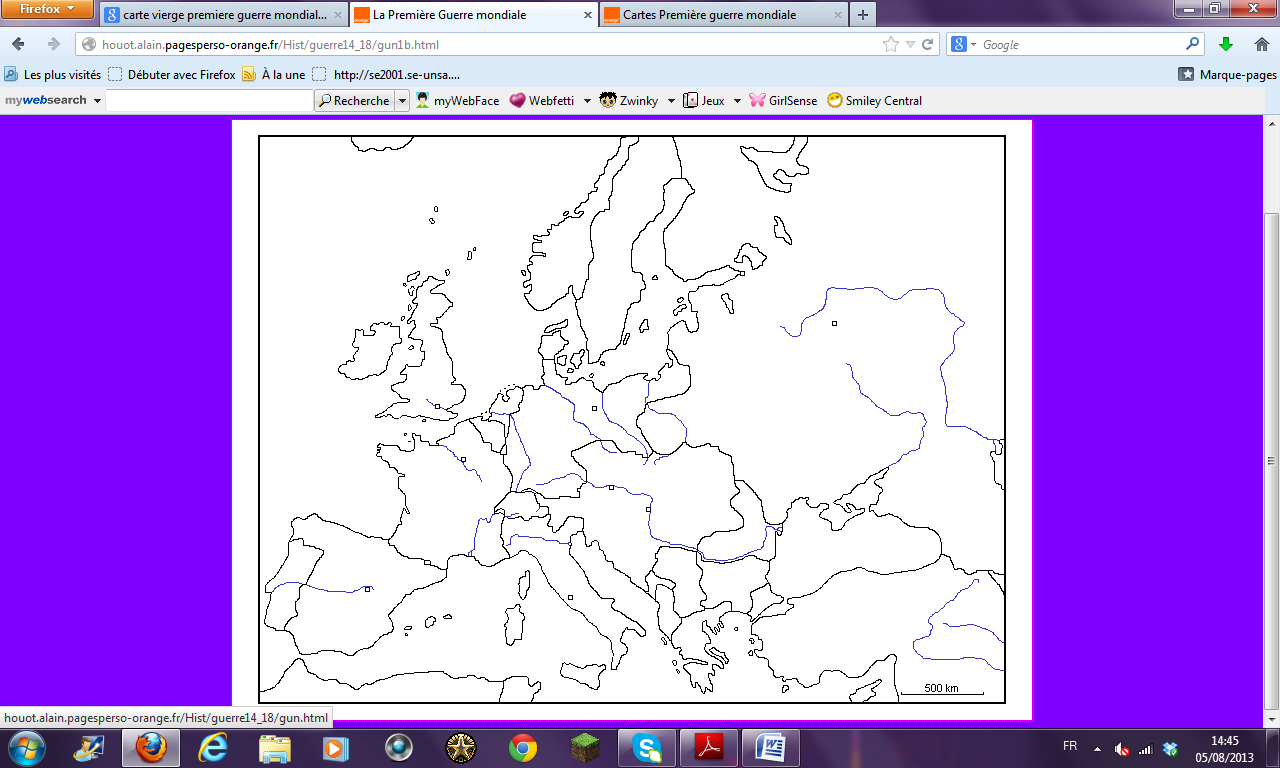 Coloriez de  couleurs différentes, les pays de la triple entente et ceux de la triple alliance.En vous aidant de la chronologie, trouvez l’année de la triple entente.1904PANNEAU 4 / TRIPLE ENTENTE ET TRIPLICE Observez la photographie du défilé du 14 juillet 1916. Que remarquez vous en regardant les troupes alliés ? Plusieurs soldats d’origines très différentesObservez les croquis : Quelles sont les 2 couleurs qui dominent les uniformes des différents pays ?Le vert et le bleuQuel est le pays qui a mobilisé le plus de soldats ? La RussiePANNEAU 5 / 1914 L’ECHEC DES STRATEGIESObservez la carte : Quel pays traverse l’armée allemande pour attaquer la France ?La BelgiquePANNEAU 6 / 1915 LA GUERRE DE POSITIONObservez  les photographies. Quelle distinction honorifique est créée pour les soldats héroïques ? Réalisez-en un croquis à main levée.La croix de guerreObservez la chronologie. Quelle nouvelle arme est utilisée par les allemands en avril 1915 ? gazLa guerre est-elle seulement terrestre ?Non elle a lieu aussi en mer et dans les airsLe 24 avril a lieu un génocide. Quel pays est accusé ? En vous aidant d’un atlas et du panneau n°9 dites quel nom porte ce pays aujourd’hui.C’est l’Empire OTTOMAN qui massacre des arméniens. Aujourd’hui on l’appelle la TURQUIEPANNEAU 7 / 1916 LA GUERRE D’USUREObservez les différentes photographies : Qui est Philippe PETAIN ?C’est un gradé de l’armée française grâce à qui on a gagné la bataille de VERDUN. Il devient MARECHAL DE France à la fin de la guerre.A quoi servent les pigeons ?Ce sont des pigeons voyageurs utilisés pour transmettre des messages au-delà des lignes.Cadre « le saviez vous ? » : pourquoi avoir généralisé l’impôt sur le revenu dés 1916 ?Pour financer l’effort de guerre. Il sera maintenu depuis mais pour d’autres utilisations. PANNEAU 8 / 1917 L’ANNEE INCERTAINELisez la « chanson de Craonne » : quels types de vers repérez-vous ? (entourez la bonne réponse)Octosyllabes DécasyllabealexandrinsQuel pays fait son entrée dans le conflit ?Les Etats UnisQuel pays sort du conflit  et pourquoi ?La RUSSIE, révolution russe de 1917Chap « la crise de l’armée française » + chronologie : que se passe-t-il au chemin des DAMES ?Grande bataille, beaucoup de morts et révolte des soldats. Grosse repression.PANNEAU 9 / 1918 L’ANNEE DECISIVEA quelle date et où est signée l’armistice ?Le 8 novembre 1918 à Rethonde à bord d’un wagon de train.PANNEAU 10 /  LE BILAN DE LA GUERREAu total combien la 1ere guerre mondiale a-t-elle fait de morts ? De blessés ?9.4 millions de morts et plus de 21 millions de blessés.Cadre « le saviez vous ? » : quel organisme est crée pour éviter un autre conflit ?La SDN (société des nations)Qui est à l’initiative de cette création ?Le président américain WILSON dans ses 14 points.PANNEAU 11/ LA PARTICIPATION DE L’EMPIRECombien de combattants la REUNION a-t-elle envoyé en Europe ? 14423Définissez « l’Empire »Possessions française dans le mondePANNEAU 12 / LA VIE DANS LES TRANCHEESChap «  des tranchées… » : Définition de « tranchée »Trous d’obus reliés entre eux et servant à se protéger, sorte de corridor fait en terre et étayé avec du bois.Comment se fait le ravitaillement dans les tranchées ? (voir photographie)Les soldats sont ravitaillés grâce à une cuisine roulante restée à l’arrière.Que font les soldats pour s’occuper en dehors des périodes de conflit ?Ils écrivent des lettres et font des objets avec les restes d’obus.PANNEAU 13/ LES ARMESCitez 3 armes utilisées pendant la 1ere guerre mondialeLance flamme, canon, obus, mitrailleusePANNEAU 14/ LES PROGRES DE LA MEDECINELisez l’extrait de la lettre Pourquoi cette blessure est-elle caractérisée « heureuse » ?Car elle n’est pas grave et est synonyme de repos voir de démobilisation (donc retour à la maison)PANNEAU 15 / DES COMBATTANTSQuel rôle jouent les différents artistes pendant la guerre ?Témoins actifs : peinture, écriture, poèmePANNEAU 16/ LA GUERRE DE L’INFORMATIONComment les soldats luttent-ils contre la censure ?Ils éditent leurs propres journauxPANNEAU 17/LES ENFANTS DE LA GUERREQuelle conséquence a la guerre sur les enfants ? nombreux orphelinsPANNEAU 18 / LES FEMMES DANS LA GUERREQue font les femmes de soldats en attendant le retour de leur mari ?Elles remplacent les hommes dans les travauxLes femmes ont-elles obtenu le droit de vote suite à ce conflit ?Non il faudra attendre 1944 pour qu’elles l’obtiennentPANNEAU 19 / LA SOLIDARITE A L’ARRIEREComment s’organise la solidarité ?Emprunt national , associationsPANNEAU 20 / L’HERITAGE DE LA GRANDE GUERREQu’est ce que l’on a crée pour honorer la mémoire des disparus ?  Des monuments aux mortsBILANDans un petit paragraphe, résumez la 1ere guerre mondiale. Trouvez sur internet, une photographie ou une peinture et un extrait de lettre qui traduit l’atmosphère de ce conflit. (aidez vous du panneau 2).